Elementary Spanish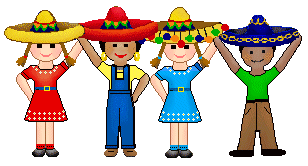 Henry Barnard SchoolWeek 6Grade: 3rd- 5th Topic:  La letra CH/ Cuerpo Humano (Body Parts)Content:  Review of basic conversation, colors, and numbers; learn about the letter “CH”, learn basic body parts.Objectives:To learn to pronounce the letter “CH”To learn about Chile and other words/ cultural items that begin with “CH”To identify parts of the body in SpanishStandards:1.11, 1.12, 1.13, 1.14, 1.15, 1.21, 1.22, 1.23, 1.24, 1.25, 1.32, 2.11, 2.12, 2.14, 2.15, 3.11, 3.13, 4.11, 4.12, 4.13, 5.13, 5.14, 5.15Materials:“Cabeza y la Cara” worksheet “El Cuerpo” worksheet“Las Partes del Cuerpo” worksheetcrayonsSpanish alphabet chart “CH” Power Point presentationIntroduction:Begin by doing the opening greeting/ song (“¡Hola niños!  ¿Cómo están?  Buenas tardes a ti- song”).  Review the questions ¿Cómo te llamas?” and “¿Cómo estás?”  Review colors and numbers.  Learn about the letter “CH” with Power Point.Development:Learn the parts of the face/ head in Spanish.  Sing “Cabeza, Hombros, Rodillas, y Pies.”  Play “Simon Dice…” (Simon says) to practice body part vocabulary.  Give instructions to draw a monster in Spanish to practice using numbers, colors, and body parts.Interactive Notebook:Cut out “Las Partes del Cuerpo” sheet and glue it into notebook. Draw body parts on tabs.Vocabulary:Cabeza, ojos, boca, orejas, cara, pelo, dientes, nariz, cuerpo, brazo, dedo, mano, pie, pierna, rodilla, hombre, estómago, frente, mejilla, labios, lengua, barbilla, pestañas, tobillo, codo, pechoActivities:DiscussionSongs (opening and closing, Body Parts song)“Simon dice…” gameLas Partes del Cuerpo worksheetAssessment:Singing songsCorrectly identifying body parts in SpanishCorrectly drawing monster according to directions given in SpanishHomework:Look at website and listen to “CH” Power Point, play “Cuerpo” game on website, label parts of the body on “El Cuerpo” worksheet.